An advisory commission of the Coastal Protection and Restoration Authority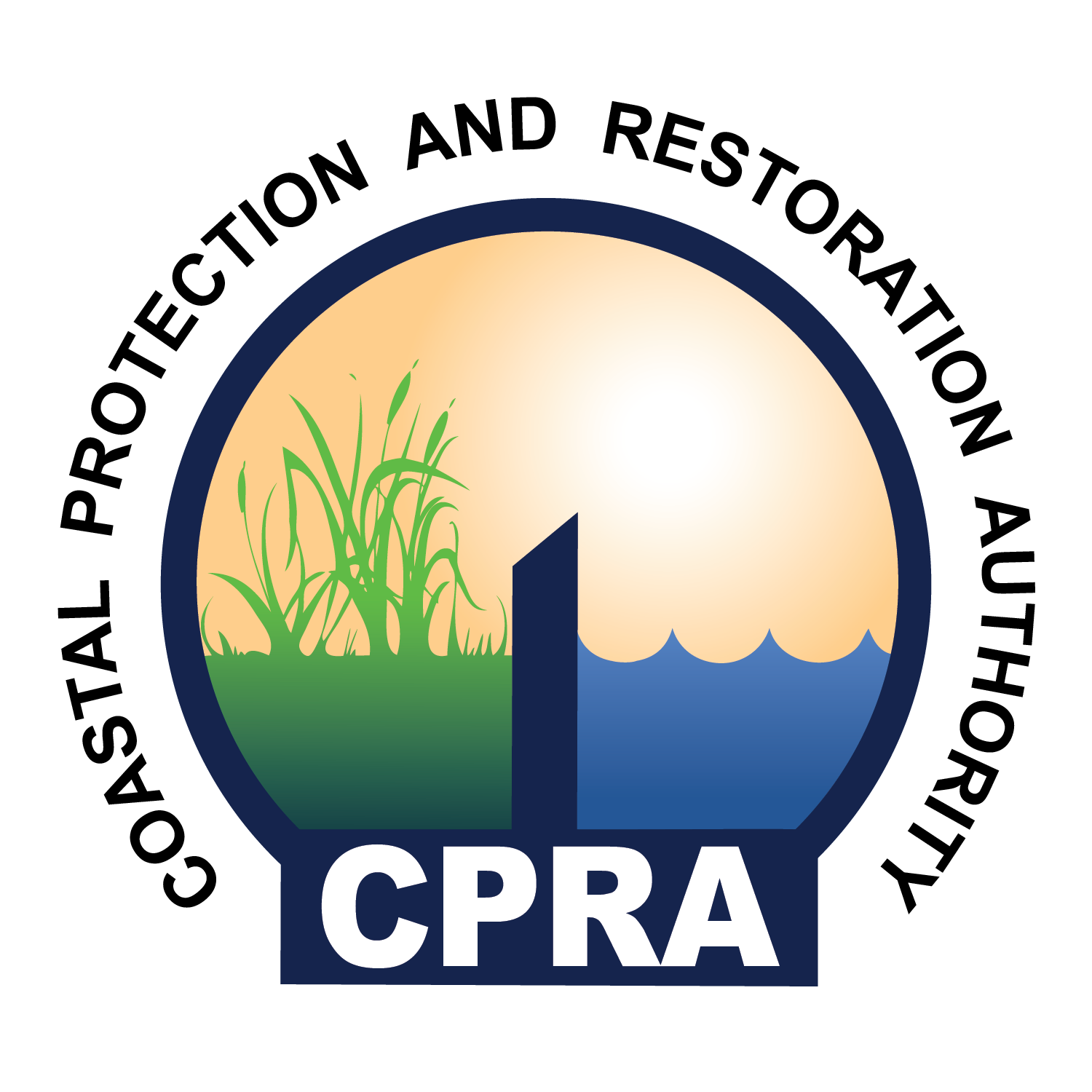 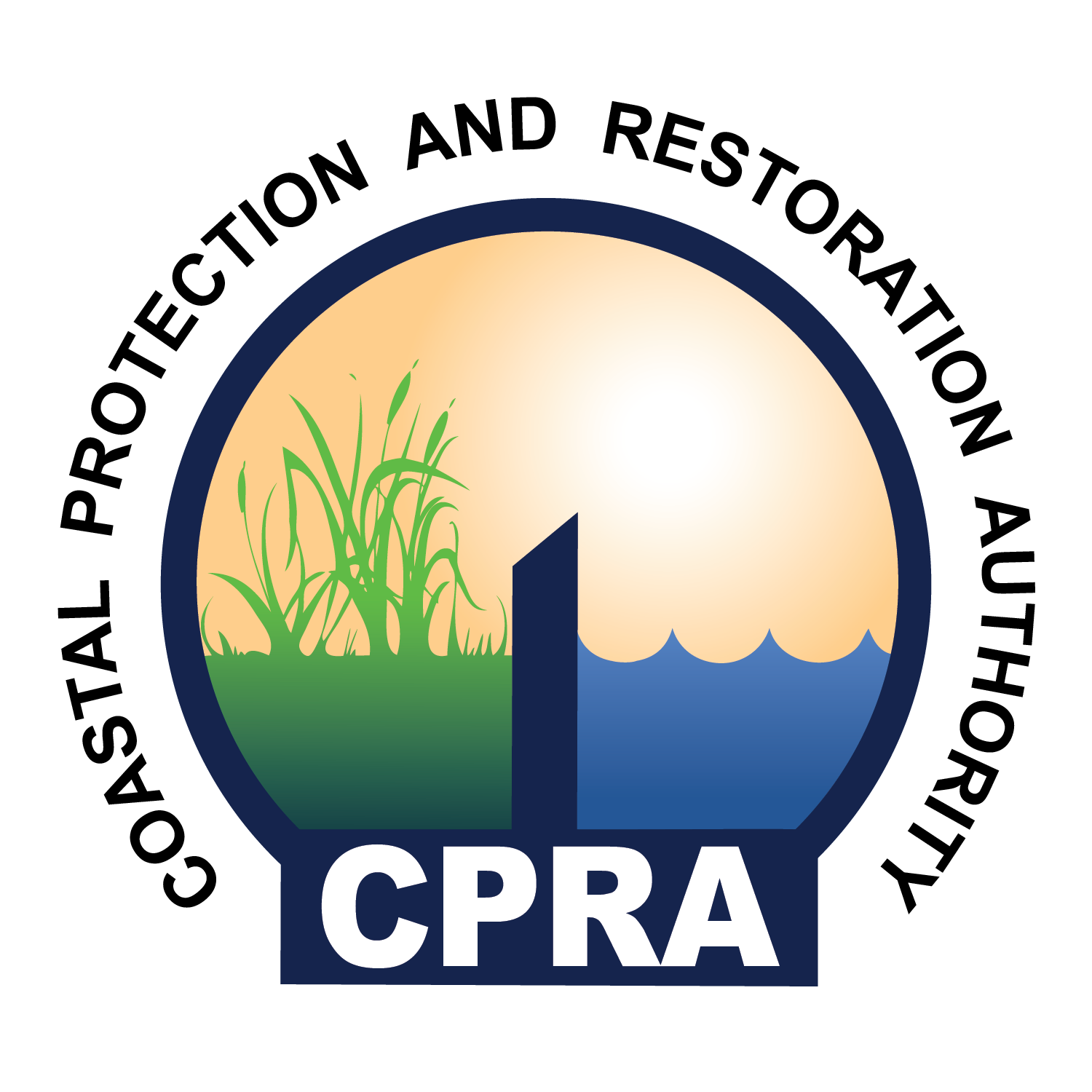 Rev:  00.2017Governor’s Press Room State Capitol – 4th Floor900 North Third Street, Baton Rouge, LA  70802November 8, 20171:30 P.M. – 3:00 P.M.Call to Order – Windell CuroleRoll CallApproval of AgendaApproval of MinutesLevee Districts’ Tax Proposal Resolution on Operation and Maintenance from GOMESANeeded State Legislation Public CommentAdjourn